PhMagnetismus
Ausrichtung magnetischer MomenteStation 9     Seite 1Zeit: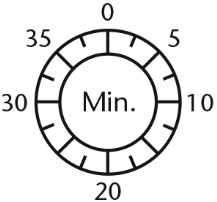 AusrichtungZeit:Das Modell mikroskopischer Kompassnadeln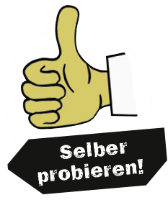 Das Modell mikroskopischer KompassnadelnDas Modell mikroskopischer KompassnadelnZeit: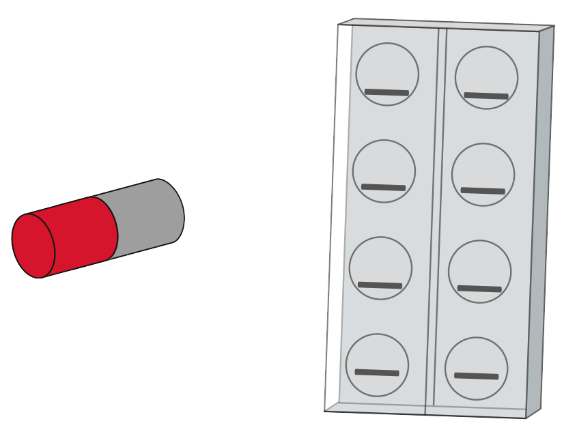  49450 5 Version 01.00 Kopiervorlage © Cornelsen Experimenta 49450 5 Version 01.00 Kopiervorlage © Cornelsen Experimenta 49450 5 Version 01.00 Kopiervorlage © Cornelsen Experimenta 49450 5 Version 01.00 Kopiervorlage © Cornelsen ExperimentaPhMagnetismus
Ausrichtung magnetischer MomenteStation 10     Seite 1Zeit:AusrichtungZeit:Was passiert beim Zerteilen eines Magneten?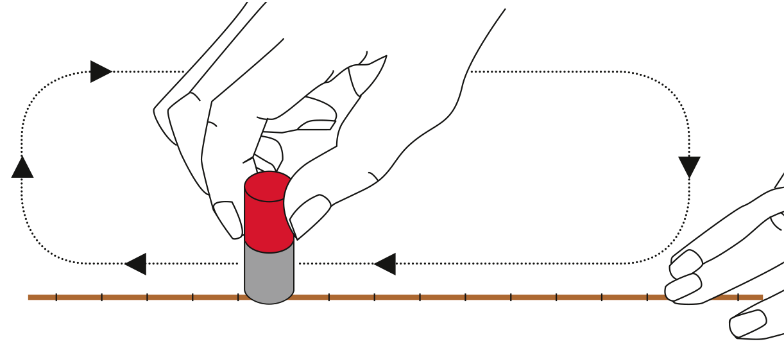 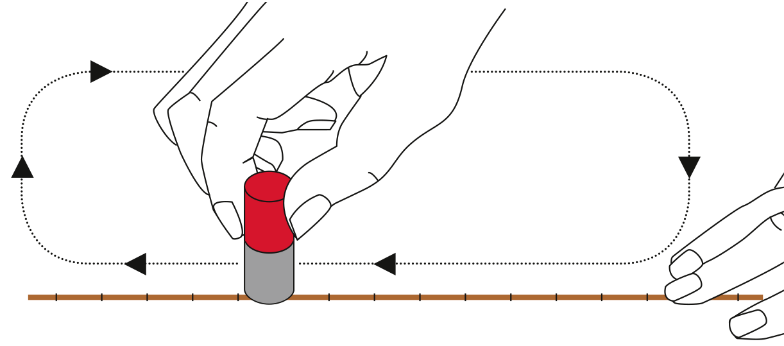 Was passiert beim Zerteilen eines Magneten?Was passiert beim Zerteilen eines Magneten?Zeit: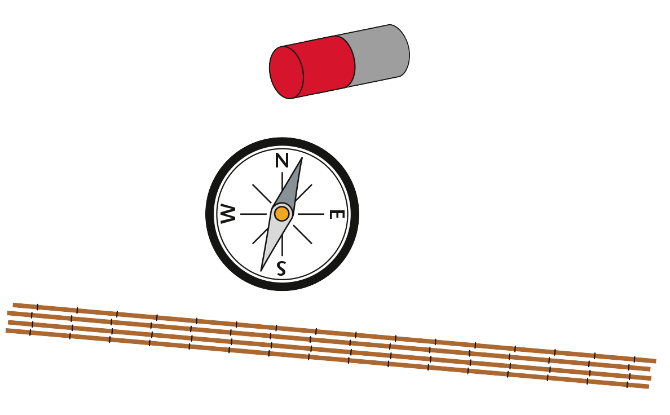  49450 5 Version 01.00 Kopiervorlage © Cornelsen Experimenta 49450 5 Version 01.00 Kopiervorlage © Cornelsen Experimenta 49450 5 Version 01.00 Kopiervorlage © Cornelsen Experimenta 49450 5 Version 01.00 Kopiervorlage © Cornelsen ExperimentaPhMagnetismus
Ausrichtung magnetischer MomenteStation 9     Seite 2Ausrichtung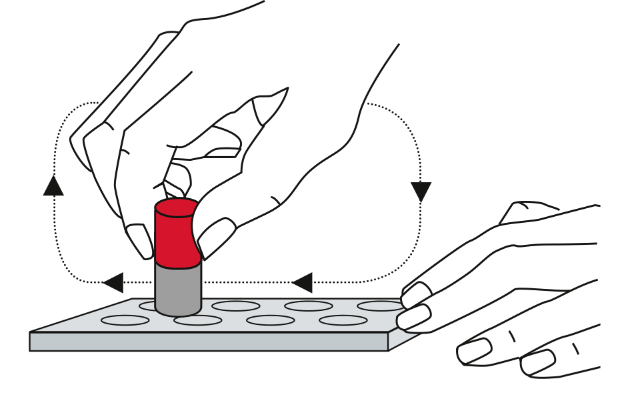 49450 5 Version 01.00 Kopiervorlage © Cornelsen Experimenta49450 5 Version 01.00 Kopiervorlage © Cornelsen Experimenta49450 5 Version 01.00 Kopiervorlage © Cornelsen Experimenta49450 5 Version 01.00 Kopiervorlage © Cornelsen ExperimentaPhMagnetismus
Ausrichtung magnetischer MomenteStation 10     Seite 2Ausrichtung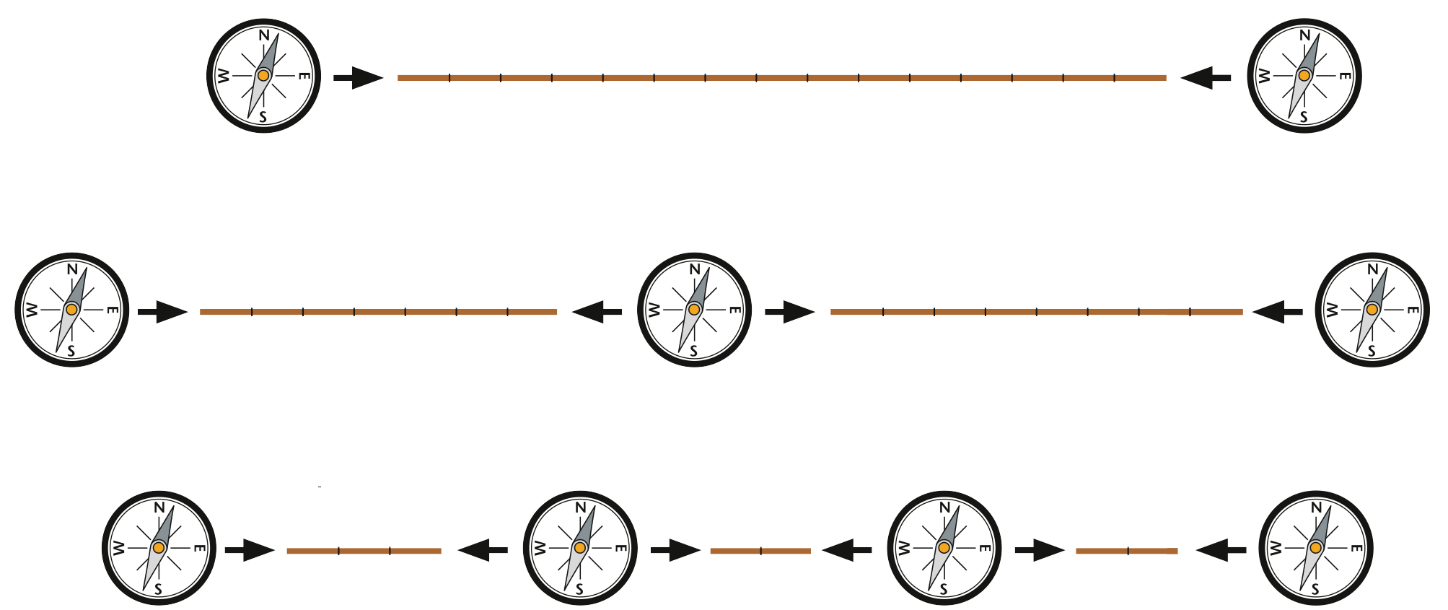  49450 5 Version 01.00 Kopiervorlage © Cornelsen Experimenta 49450 5 Version 01.00 Kopiervorlage © Cornelsen Experimenta 49450 5 Version 01.00 Kopiervorlage © Cornelsen Experimenta 49450 5 Version 01.00 Kopiervorlage © Cornelsen Experimenta